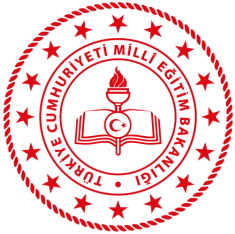 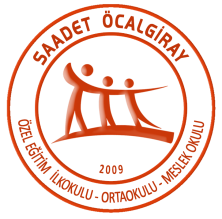 Tel: 0 224 573 45 20E-posta: 747705@meb.k12.trWeb: www.saadetocalgiray.meb.k12.trAdres: Muradiye Mah.EML. Cad. No: 48/1 Orhangazi/BursaİŞLETMELERDE MESLEK EĞİTİMİ GÖREN ÖĞRENCİLERİNAYLIK DEVAM - DEVAMSIZLIK BİLDİRİM ÇİZELGESİİŞLETMELERDE MESLEK EĞİTİMİ GÖREN ÖĞRENCİLERİNAYLIK DEVAM - DEVAMSIZLIK BİLDİRİM ÇİZELGESİİŞLETMELERDE MESLEK EĞİTİMİ GÖREN ÖĞRENCİLERİNAYLIK DEVAM - DEVAMSIZLIK BİLDİRİM ÇİZELGESİİŞLETMELERDE MESLEK EĞİTİMİ GÖREN ÖĞRENCİLERİNAYLIK DEVAM - DEVAMSIZLIK BİLDİRİM ÇİZELGESİİŞLETMELERDE MESLEK EĞİTİMİ GÖREN ÖĞRENCİLERİNAYLIK DEVAM - DEVAMSIZLIK BİLDİRİM ÇİZELGESİİŞLETMELERDE MESLEK EĞİTİMİ GÖREN ÖĞRENCİLERİNAYLIK DEVAM - DEVAMSIZLIK BİLDİRİM ÇİZELGESİİŞLETMELERDE MESLEK EĞİTİMİ GÖREN ÖĞRENCİLERİNAYLIK DEVAM - DEVAMSIZLIK BİLDİRİM ÇİZELGESİİŞLETMELERDE MESLEK EĞİTİMİ GÖREN ÖĞRENCİLERİNAYLIK DEVAM - DEVAMSIZLIK BİLDİRİM ÇİZELGESİİŞLETMELERDE MESLEK EĞİTİMİ GÖREN ÖĞRENCİLERİNAYLIK DEVAM - DEVAMSIZLIK BİLDİRİM ÇİZELGESİİŞLETMELERDE MESLEK EĞİTİMİ GÖREN ÖĞRENCİLERİNAYLIK DEVAM - DEVAMSIZLIK BİLDİRİM ÇİZELGESİİŞLETMELERDE MESLEK EĞİTİMİ GÖREN ÖĞRENCİLERİNAYLIK DEVAM - DEVAMSIZLIK BİLDİRİM ÇİZELGESİİŞLETMELERDE MESLEK EĞİTİMİ GÖREN ÖĞRENCİLERİNAYLIK DEVAM - DEVAMSIZLIK BİLDİRİM ÇİZELGESİİŞLETMELERDE MESLEK EĞİTİMİ GÖREN ÖĞRENCİLERİNAYLIK DEVAM - DEVAMSIZLIK BİLDİRİM ÇİZELGESİİŞLETMELERDE MESLEK EĞİTİMİ GÖREN ÖĞRENCİLERİNAYLIK DEVAM - DEVAMSIZLIK BİLDİRİM ÇİZELGESİİŞLETMELERDE MESLEK EĞİTİMİ GÖREN ÖĞRENCİLERİNAYLIK DEVAM - DEVAMSIZLIK BİLDİRİM ÇİZELGESİİŞLETMELERDE MESLEK EĞİTİMİ GÖREN ÖĞRENCİLERİNAYLIK DEVAM - DEVAMSIZLIK BİLDİRİM ÇİZELGESİİŞLETMELERDE MESLEK EĞİTİMİ GÖREN ÖĞRENCİLERİNAYLIK DEVAM - DEVAMSIZLIK BİLDİRİM ÇİZELGESİİŞLETMELERDE MESLEK EĞİTİMİ GÖREN ÖĞRENCİLERİNAYLIK DEVAM - DEVAMSIZLIK BİLDİRİM ÇİZELGESİİŞLETMELERDE MESLEK EĞİTİMİ GÖREN ÖĞRENCİLERİNAYLIK DEVAM - DEVAMSIZLIK BİLDİRİM ÇİZELGESİİŞLETMELERDE MESLEK EĞİTİMİ GÖREN ÖĞRENCİLERİNAYLIK DEVAM - DEVAMSIZLIK BİLDİRİM ÇİZELGESİİŞLETMELERDE MESLEK EĞİTİMİ GÖREN ÖĞRENCİLERİNAYLIK DEVAM - DEVAMSIZLIK BİLDİRİM ÇİZELGESİİŞLETMELERDE MESLEK EĞİTİMİ GÖREN ÖĞRENCİLERİNAYLIK DEVAM - DEVAMSIZLIK BİLDİRİM ÇİZELGESİİŞLETMELERDE MESLEK EĞİTİMİ GÖREN ÖĞRENCİLERİNAYLIK DEVAM - DEVAMSIZLIK BİLDİRİM ÇİZELGESİİŞLETMELERDE MESLEK EĞİTİMİ GÖREN ÖĞRENCİLERİNAYLIK DEVAM - DEVAMSIZLIK BİLDİRİM ÇİZELGESİİŞLETMELERDE MESLEK EĞİTİMİ GÖREN ÖĞRENCİLERİNAYLIK DEVAM - DEVAMSIZLIK BİLDİRİM ÇİZELGESİİŞLETMELERDE MESLEK EĞİTİMİ GÖREN ÖĞRENCİLERİNAYLIK DEVAM - DEVAMSIZLIK BİLDİRİM ÇİZELGESİİŞLETMELERDE MESLEK EĞİTİMİ GÖREN ÖĞRENCİLERİNAYLIK DEVAM - DEVAMSIZLIK BİLDİRİM ÇİZELGESİİŞLETMELERDE MESLEK EĞİTİMİ GÖREN ÖĞRENCİLERİNAYLIK DEVAM - DEVAMSIZLIK BİLDİRİM ÇİZELGESİİŞLETMELERDE MESLEK EĞİTİMİ GÖREN ÖĞRENCİLERİNAYLIK DEVAM - DEVAMSIZLIK BİLDİRİM ÇİZELGESİİŞLETMELERDE MESLEK EĞİTİMİ GÖREN ÖĞRENCİLERİNAYLIK DEVAM - DEVAMSIZLIK BİLDİRİM ÇİZELGESİİŞLETMELERDE MESLEK EĞİTİMİ GÖREN ÖĞRENCİLERİNAYLIK DEVAM - DEVAMSIZLIK BİLDİRİM ÇİZELGESİİŞLETMELERDE MESLEK EĞİTİMİ GÖREN ÖĞRENCİLERİNAYLIK DEVAM - DEVAMSIZLIK BİLDİRİM ÇİZELGESİİŞLETMELERDE MESLEK EĞİTİMİ GÖREN ÖĞRENCİLERİNAYLIK DEVAM - DEVAMSIZLIK BİLDİRİM ÇİZELGESİİŞLETMELERDE MESLEK EĞİTİMİ GÖREN ÖĞRENCİLERİNAYLIK DEVAM - DEVAMSIZLIK BİLDİRİM ÇİZELGESİİŞLETMELERDE MESLEK EĞİTİMİ GÖREN ÖĞRENCİLERİNAYLIK DEVAM - DEVAMSIZLIK BİLDİRİM ÇİZELGESİİŞLETMELERDE MESLEK EĞİTİMİ GÖREN ÖĞRENCİLERİNAYLIK DEVAM - DEVAMSIZLIK BİLDİRİM ÇİZELGESİİŞLETMELERDE MESLEK EĞİTİMİ GÖREN ÖĞRENCİLERİNAYLIK DEVAM - DEVAMSIZLIK BİLDİRİM ÇİZELGESİİŞLETMELERDE MESLEK EĞİTİMİ GÖREN ÖĞRENCİLERİNAYLIK DEVAM - DEVAMSIZLIK BİLDİRİM ÇİZELGESİİŞLETMELERDE MESLEK EĞİTİMİ GÖREN ÖĞRENCİLERİNAYLIK DEVAM - DEVAMSIZLIK BİLDİRİM ÇİZELGESİİŞLETMELERDE MESLEK EĞİTİMİ GÖREN ÖĞRENCİLERİNAYLIK DEVAM - DEVAMSIZLIK BİLDİRİM ÇİZELGESİİŞLETMELERDE MESLEK EĞİTİMİ GÖREN ÖĞRENCİLERİNAYLIK DEVAM - DEVAMSIZLIK BİLDİRİM ÇİZELGESİİŞLETMELERDE MESLEK EĞİTİMİ GÖREN ÖĞRENCİLERİNAYLIK DEVAM - DEVAMSIZLIK BİLDİRİM ÇİZELGESİİŞLETMELERDE MESLEK EĞİTİMİ GÖREN ÖĞRENCİLERİNAYLIK DEVAM - DEVAMSIZLIK BİLDİRİM ÇİZELGESİOKUL / KURUMUN ADIOKUL / KURUMUN ADIOKUL / KURUMUN ADIİŞLETMENİNİŞLETMENİNİŞLETMENİNİŞLETMENİNİŞLETMENİNİŞLETMENİNİŞLETMENİNİŞLETMENİNİŞLETMENİNİŞLETMENİNİŞLETMENİNİŞLETMENİNİŞLETMENİNİŞLETMENİNİŞLETMENİNİŞLETMENİNİŞLETMENİNİŞLETMENİNİŞLETMENİNİŞLETMENİNİŞLETMENİNİŞLETMENİNİŞLETMENİNİŞLETMENİNİŞLETMENİNİŞLETMENİNİŞLETMENİNİŞLETMENİNİŞLETMENİNİŞLETMENİNİŞLETMENİNİŞLETMENİNİŞLETMENİNİŞLETMENİNİŞLETMENİNİŞLETMENİNİŞLETMENİNİŞLETMENİNİŞLETMENİNİŞLETMENİNSAADET ÖCALGİRAY ÖZEL EĞİTİM MESLEK OKULUSAADET ÖCALGİRAY ÖZEL EĞİTİM MESLEK OKULUSAADET ÖCALGİRAY ÖZEL EĞİTİM MESLEK OKULUAdıAdıAdıAdıAdıAdıAdıAdıAdıAdıAdıTelefonu ve FaksıTelefonu ve FaksıTelefonu ve FaksıTelefonu ve FaksıTelefonu ve FaksıTelefonu ve FaksıTelefonu ve FaksıTelefonu ve FaksıE-Posta AdresiE-Posta AdresiE-Posta AdresiE-Posta AdresiE-Posta AdresiE-Posta AdresiE-Posta AdresiE-Posta AdresiE-Posta AdresiAit Olduğu AyAit Olduğu AyAit Olduğu AyAit Olduğu AyAit Olduğu AyAit Olduğu AyAit Olduğu AyAit Olduğu AyBelgenin Düzenlendiği TarihBelgenin Düzenlendiği TarihBelgenin Düzenlendiği TarihBelgenin Düzenlendiği TarihSAADET ÖCALGİRAY ÖZEL EĞİTİM MESLEK OKULUSAADET ÖCALGİRAY ÖZEL EĞİTİM MESLEK OKULUSAADET ÖCALGİRAY ÖZEL EĞİTİM MESLEK OKULU............................................................................................................................................................................................................................................................................................................................................................................................................................................................................................................................................................................................................................................................................................................................................................................................................................................................................................................................................................................................................................................................................................................................................................................................................................................................................................................................................................................................................................................................................................................Tel	: ......................................Faks     : ......................................Tel	: ......................................Faks     : ......................................Tel	: ......................................Faks     : ......................................Tel	: ......................................Faks     : ......................................Tel	: ......................................Faks     : ......................................Tel	: ......................................Faks     : ......................................Tel	: ......................................Faks     : ......................................Tel	: ......................................Faks     : ..................................................................@.............................................@.............................................@.............................................@.............................................@.............................................@.............................................@.............................................@.............................................@....................................................................................................................................................................................................................................................................................................................................... / ...... / 202…........ / ...... / 202…........ / ...... / 202…........ / ...... / 202…..ÖğrencininÖğrencininÖğrencininGünler122345678991011121314151616171818192021222323242526272829303031Toplam DevamsızlığıToplam DevamsızlığıAdı SoyadıNoSınıfGünler122345678991011121314151616171818192021222323242526272829303031ÖzürlüÖzürsüzSÖSÖSÖSÖSÖİşletme Yetkilisi...... / ...... / 202…Adı Soyadı............................................................................Kaşe - İmzaİşletme Yetkilisi...... / ...... / 202…Adı Soyadı............................................................................Kaşe - İmzaİşletme Yetkilisi...... / ...... / 202…Adı Soyadı............................................................................Kaşe - İmzaİşletme Yetkilisi...... / ...... / 202…Adı Soyadı............................................................................Kaşe - İmzaİşletme Yetkilisi...... / ...... / 202…Adı Soyadı............................................................................Kaşe - İmzaİşletme Yetkilisi...... / ...... / 202…Adı Soyadı............................................................................Kaşe - İmzaİncelendi...... / ...... / 202….Koordinatör Müdür YardımcısıCabbar ERENİmza: ............................................İncelendi...... / ...... / 202….Koordinatör Müdür YardımcısıCabbar ERENİmza: ............................................İncelendi...... / ...... / 202….Koordinatör Müdür YardımcısıCabbar ERENİmza: ............................................İncelendi...... / ...... / 202….Koordinatör Müdür YardımcısıCabbar ERENİmza: ............................................İncelendi...... / ...... / 202….Koordinatör Müdür YardımcısıCabbar ERENİmza: ............................................İncelendi...... / ...... / 202….Koordinatör Müdür YardımcısıCabbar ERENİmza: ............................................İncelendi...... / ...... / 202….Koordinatör Müdür YardımcısıCabbar ERENİmza: ............................................İncelendi...... / ...... / 202….Koordinatör Müdür YardımcısıCabbar ERENİmza: ............................................İncelendi...... / ...... / 202….Koordinatör Müdür YardımcısıCabbar ERENİmza: ............................................İncelendi...... / ...... / 202….Koordinatör Müdür YardımcısıCabbar ERENİmza: ............................................İncelendi...... / ...... / 202….Koordinatör Müdür YardımcısıCabbar ERENİmza: ............................................İncelendi...... / ...... / 202….Koordinatör Müdür YardımcısıCabbar ERENİmza: ............................................İncelendi...... / ...... / 202….Koordinatör Müdür YardımcısıCabbar ERENİmza: ............................................İncelendi...... / ...... / 202….Koordinatör Müdür YardımcısıCabbar ERENİmza: ............................................İncelendi...... / ...... / 202….Koordinatör Müdür YardımcısıCabbar ERENİmza: ............................................İncelendi...... / ...... / 202….Koordinatör Müdür YardımcısıCabbar ERENİmza: ............................................İncelendi...... / ...... / 202….Koordinatör Müdür YardımcısıCabbar ERENİmza: ............................................İncelendi...... / ...... / 202….Koordinatör Müdür YardımcısıCabbar ERENİmza: ............................................İncelendi...... / ...... / 202….Koordinatör Müdür YardımcısıCabbar ERENİmza: ............................................Devamsızlığın Gösterileceği SembollerDevamsızlığın Gösterileceği SembollerDevamsızlığın Gösterileceği SembollerDevamsızlığın Gösterileceği SembollerDevamsızlığın Gösterileceği SembollerDevamsızlığın Gösterileceği SembollerDevamsızlığın Gösterileceği SembollerDevamsızlığın Gösterileceği SembollerDevamsızlığın Gösterileceği SembollerDevamsızlığın Gösterileceği SembollerDevamsızlığın Gösterileceği SembollerDevamsızlığın Gösterileceği SembollerDevamsızlığın Gösterileceği SembollerDevamsızlığın Gösterileceği SembollerDevamsızlığın Gösterileceği SembollerDevamsızlığın Gösterileceği SembollerDevamsızlığın Gösterileceği SembollerDevamsızlığın Gösterileceği Sembollerİşletme Yetkilisi...... / ...... / 202…Adı Soyadı............................................................................Kaşe - İmzaİşletme Yetkilisi...... / ...... / 202…Adı Soyadı............................................................................Kaşe - İmzaİşletme Yetkilisi...... / ...... / 202…Adı Soyadı............................................................................Kaşe - İmzaİşletme Yetkilisi...... / ...... / 202…Adı Soyadı............................................................................Kaşe - İmzaİşletme Yetkilisi...... / ...... / 202…Adı Soyadı............................................................................Kaşe - İmzaİşletme Yetkilisi...... / ...... / 202…Adı Soyadı............................................................................Kaşe - İmzaİncelendi...... / ...... / 202….Koordinatör Müdür YardımcısıCabbar ERENİmza: ............................................İncelendi...... / ...... / 202….Koordinatör Müdür YardımcısıCabbar ERENİmza: ............................................İncelendi...... / ...... / 202….Koordinatör Müdür YardımcısıCabbar ERENİmza: ............................................İncelendi...... / ...... / 202….Koordinatör Müdür YardımcısıCabbar ERENİmza: ............................................İncelendi...... / ...... / 202….Koordinatör Müdür YardımcısıCabbar ERENİmza: ............................................İncelendi...... / ...... / 202….Koordinatör Müdür YardımcısıCabbar ERENİmza: ............................................İncelendi...... / ...... / 202….Koordinatör Müdür YardımcısıCabbar ERENİmza: ............................................İncelendi...... / ...... / 202….Koordinatör Müdür YardımcısıCabbar ERENİmza: ............................................İncelendi...... / ...... / 202….Koordinatör Müdür YardımcısıCabbar ERENİmza: ............................................İncelendi...... / ...... / 202….Koordinatör Müdür YardımcısıCabbar ERENİmza: ............................................İncelendi...... / ...... / 202….Koordinatör Müdür YardımcısıCabbar ERENİmza: ............................................İncelendi...... / ...... / 202….Koordinatör Müdür YardımcısıCabbar ERENİmza: ............................................İncelendi...... / ...... / 202….Koordinatör Müdür YardımcısıCabbar ERENİmza: ............................................İncelendi...... / ...... / 202….Koordinatör Müdür YardımcısıCabbar ERENİmza: ............................................İncelendi...... / ...... / 202….Koordinatör Müdür YardımcısıCabbar ERENİmza: ............................................İncelendi...... / ...... / 202….Koordinatör Müdür YardımcısıCabbar ERENİmza: ............................................İncelendi...... / ...... / 202….Koordinatör Müdür YardımcısıCabbar ERENİmza: ............................................İncelendi...... / ...... / 202….Koordinatör Müdür YardımcısıCabbar ERENİmza: ............................................İncelendi...... / ...... / 202….Koordinatör Müdür YardımcısıCabbar ERENİmza: ............................................1- (İ) İzinli			5- (D) Özürsüz Devamsız2- (H) Hasta Sevkli 		6- (S) Sabah3- (R) Raporlu		7- (O) Öğle4- (T) Resmi Tatil  1- (İ) İzinli			5- (D) Özürsüz Devamsız2- (H) Hasta Sevkli 		6- (S) Sabah3- (R) Raporlu		7- (O) Öğle4- (T) Resmi Tatil  1- (İ) İzinli			5- (D) Özürsüz Devamsız2- (H) Hasta Sevkli 		6- (S) Sabah3- (R) Raporlu		7- (O) Öğle4- (T) Resmi Tatil  1- (İ) İzinli			5- (D) Özürsüz Devamsız2- (H) Hasta Sevkli 		6- (S) Sabah3- (R) Raporlu		7- (O) Öğle4- (T) Resmi Tatil  1- (İ) İzinli			5- (D) Özürsüz Devamsız2- (H) Hasta Sevkli 		6- (S) Sabah3- (R) Raporlu		7- (O) Öğle4- (T) Resmi Tatil  1- (İ) İzinli			5- (D) Özürsüz Devamsız2- (H) Hasta Sevkli 		6- (S) Sabah3- (R) Raporlu		7- (O) Öğle4- (T) Resmi Tatil  1- (İ) İzinli			5- (D) Özürsüz Devamsız2- (H) Hasta Sevkli 		6- (S) Sabah3- (R) Raporlu		7- (O) Öğle4- (T) Resmi Tatil  1- (İ) İzinli			5- (D) Özürsüz Devamsız2- (H) Hasta Sevkli 		6- (S) Sabah3- (R) Raporlu		7- (O) Öğle4- (T) Resmi Tatil  1- (İ) İzinli			5- (D) Özürsüz Devamsız2- (H) Hasta Sevkli 		6- (S) Sabah3- (R) Raporlu		7- (O) Öğle4- (T) Resmi Tatil  1- (İ) İzinli			5- (D) Özürsüz Devamsız2- (H) Hasta Sevkli 		6- (S) Sabah3- (R) Raporlu		7- (O) Öğle4- (T) Resmi Tatil  1- (İ) İzinli			5- (D) Özürsüz Devamsız2- (H) Hasta Sevkli 		6- (S) Sabah3- (R) Raporlu		7- (O) Öğle4- (T) Resmi Tatil  1- (İ) İzinli			5- (D) Özürsüz Devamsız2- (H) Hasta Sevkli 		6- (S) Sabah3- (R) Raporlu		7- (O) Öğle4- (T) Resmi Tatil  1- (İ) İzinli			5- (D) Özürsüz Devamsız2- (H) Hasta Sevkli 		6- (S) Sabah3- (R) Raporlu		7- (O) Öğle4- (T) Resmi Tatil  1- (İ) İzinli			5- (D) Özürsüz Devamsız2- (H) Hasta Sevkli 		6- (S) Sabah3- (R) Raporlu		7- (O) Öğle4- (T) Resmi Tatil  1- (İ) İzinli			5- (D) Özürsüz Devamsız2- (H) Hasta Sevkli 		6- (S) Sabah3- (R) Raporlu		7- (O) Öğle4- (T) Resmi Tatil  1- (İ) İzinli			5- (D) Özürsüz Devamsız2- (H) Hasta Sevkli 		6- (S) Sabah3- (R) Raporlu		7- (O) Öğle4- (T) Resmi Tatil  1- (İ) İzinli			5- (D) Özürsüz Devamsız2- (H) Hasta Sevkli 		6- (S) Sabah3- (R) Raporlu		7- (O) Öğle4- (T) Resmi Tatil  1- (İ) İzinli			5- (D) Özürsüz Devamsız2- (H) Hasta Sevkli 		6- (S) Sabah3- (R) Raporlu		7- (O) Öğle4- (T) Resmi Tatil  İşletme Yetkilisi...... / ...... / 202…Adı Soyadı............................................................................Kaşe - İmzaİşletme Yetkilisi...... / ...... / 202…Adı Soyadı............................................................................Kaşe - İmzaİşletme Yetkilisi...... / ...... / 202…Adı Soyadı............................................................................Kaşe - İmzaİşletme Yetkilisi...... / ...... / 202…Adı Soyadı............................................................................Kaşe - İmzaİşletme Yetkilisi...... / ...... / 202…Adı Soyadı............................................................................Kaşe - İmzaİşletme Yetkilisi...... / ...... / 202…Adı Soyadı............................................................................Kaşe - İmzaİncelendi...... / ...... / 202….Koordinatör Müdür YardımcısıCabbar ERENİmza: ............................................İncelendi...... / ...... / 202….Koordinatör Müdür YardımcısıCabbar ERENİmza: ............................................İncelendi...... / ...... / 202….Koordinatör Müdür YardımcısıCabbar ERENİmza: ............................................İncelendi...... / ...... / 202….Koordinatör Müdür YardımcısıCabbar ERENİmza: ............................................İncelendi...... / ...... / 202….Koordinatör Müdür YardımcısıCabbar ERENİmza: ............................................İncelendi...... / ...... / 202….Koordinatör Müdür YardımcısıCabbar ERENİmza: ............................................İncelendi...... / ...... / 202….Koordinatör Müdür YardımcısıCabbar ERENİmza: ............................................İncelendi...... / ...... / 202….Koordinatör Müdür YardımcısıCabbar ERENİmza: ............................................İncelendi...... / ...... / 202….Koordinatör Müdür YardımcısıCabbar ERENİmza: ............................................İncelendi...... / ...... / 202….Koordinatör Müdür YardımcısıCabbar ERENİmza: ............................................İncelendi...... / ...... / 202….Koordinatör Müdür YardımcısıCabbar ERENİmza: ............................................İncelendi...... / ...... / 202….Koordinatör Müdür YardımcısıCabbar ERENİmza: ............................................İncelendi...... / ...... / 202….Koordinatör Müdür YardımcısıCabbar ERENİmza: ............................................İncelendi...... / ...... / 202….Koordinatör Müdür YardımcısıCabbar ERENİmza: ............................................İncelendi...... / ...... / 202….Koordinatör Müdür YardımcısıCabbar ERENİmza: ............................................İncelendi...... / ...... / 202….Koordinatör Müdür YardımcısıCabbar ERENİmza: ............................................İncelendi...... / ...... / 202….Koordinatör Müdür YardımcısıCabbar ERENİmza: ............................................İncelendi...... / ...... / 202….Koordinatör Müdür YardımcısıCabbar ERENİmza: ............................................İncelendi...... / ...... / 202….Koordinatör Müdür YardımcısıCabbar ERENİmza: ............................................Bu çizelge, işletme tarafından tutulacak, öğrencinin işletmede bulunması gereken günlere ait devamsızlık durumları ilgili sütunda, yanda gösterilen uygun sembolle belirlenecektir.    ( İ ),   ( H ),   ( R ) sembolleri ile gösterilen devamsızlıklar toplamı özürlü devamsızlık sütununa yazılacaktırBu çizelge, işletme tarafından tutulacak, öğrencinin işletmede bulunması gereken günlere ait devamsızlık durumları ilgili sütunda, yanda gösterilen uygun sembolle belirlenecektir.    ( İ ),   ( H ),   ( R ) sembolleri ile gösterilen devamsızlıklar toplamı özürlü devamsızlık sütununa yazılacaktırBu çizelge, işletme tarafından tutulacak, öğrencinin işletmede bulunması gereken günlere ait devamsızlık durumları ilgili sütunda, yanda gösterilen uygun sembolle belirlenecektir.    ( İ ),   ( H ),   ( R ) sembolleri ile gösterilen devamsızlıklar toplamı özürlü devamsızlık sütununa yazılacaktırBu çizelge, işletme tarafından tutulacak, öğrencinin işletmede bulunması gereken günlere ait devamsızlık durumları ilgili sütunda, yanda gösterilen uygun sembolle belirlenecektir.    ( İ ),   ( H ),   ( R ) sembolleri ile gösterilen devamsızlıklar toplamı özürlü devamsızlık sütununa yazılacaktırBu çizelge, işletme tarafından tutulacak, öğrencinin işletmede bulunması gereken günlere ait devamsızlık durumları ilgili sütunda, yanda gösterilen uygun sembolle belirlenecektir.    ( İ ),   ( H ),   ( R ) sembolleri ile gösterilen devamsızlıklar toplamı özürlü devamsızlık sütununa yazılacaktırBu çizelge, işletme tarafından tutulacak, öğrencinin işletmede bulunması gereken günlere ait devamsızlık durumları ilgili sütunda, yanda gösterilen uygun sembolle belirlenecektir.    ( İ ),   ( H ),   ( R ) sembolleri ile gösterilen devamsızlıklar toplamı özürlü devamsızlık sütununa yazılacaktırBu çizelge, işletme tarafından tutulacak, öğrencinin işletmede bulunması gereken günlere ait devamsızlık durumları ilgili sütunda, yanda gösterilen uygun sembolle belirlenecektir.    ( İ ),   ( H ),   ( R ) sembolleri ile gösterilen devamsızlıklar toplamı özürlü devamsızlık sütununa yazılacaktırBu çizelge, işletme tarafından tutulacak, öğrencinin işletmede bulunması gereken günlere ait devamsızlık durumları ilgili sütunda, yanda gösterilen uygun sembolle belirlenecektir.    ( İ ),   ( H ),   ( R ) sembolleri ile gösterilen devamsızlıklar toplamı özürlü devamsızlık sütununa yazılacaktırBu çizelge, işletme tarafından tutulacak, öğrencinin işletmede bulunması gereken günlere ait devamsızlık durumları ilgili sütunda, yanda gösterilen uygun sembolle belirlenecektir.    ( İ ),   ( H ),   ( R ) sembolleri ile gösterilen devamsızlıklar toplamı özürlü devamsızlık sütununa yazılacaktırBu çizelge, işletme tarafından tutulacak, öğrencinin işletmede bulunması gereken günlere ait devamsızlık durumları ilgili sütunda, yanda gösterilen uygun sembolle belirlenecektir.    ( İ ),   ( H ),   ( R ) sembolleri ile gösterilen devamsızlıklar toplamı özürlü devamsızlık sütununa yazılacaktırBu çizelge, işletme tarafından tutulacak, öğrencinin işletmede bulunması gereken günlere ait devamsızlık durumları ilgili sütunda, yanda gösterilen uygun sembolle belirlenecektir.    ( İ ),   ( H ),   ( R ) sembolleri ile gösterilen devamsızlıklar toplamı özürlü devamsızlık sütununa yazılacaktırBu çizelge, işletme tarafından tutulacak, öğrencinin işletmede bulunması gereken günlere ait devamsızlık durumları ilgili sütunda, yanda gösterilen uygun sembolle belirlenecektir.    ( İ ),   ( H ),   ( R ) sembolleri ile gösterilen devamsızlıklar toplamı özürlü devamsızlık sütununa yazılacaktırBu çizelge, işletme tarafından tutulacak, öğrencinin işletmede bulunması gereken günlere ait devamsızlık durumları ilgili sütunda, yanda gösterilen uygun sembolle belirlenecektir.    ( İ ),   ( H ),   ( R ) sembolleri ile gösterilen devamsızlıklar toplamı özürlü devamsızlık sütununa yazılacaktırBu çizelge, işletme tarafından tutulacak, öğrencinin işletmede bulunması gereken günlere ait devamsızlık durumları ilgili sütunda, yanda gösterilen uygun sembolle belirlenecektir.    ( İ ),   ( H ),   ( R ) sembolleri ile gösterilen devamsızlıklar toplamı özürlü devamsızlık sütununa yazılacaktırBu çizelge, işletme tarafından tutulacak, öğrencinin işletmede bulunması gereken günlere ait devamsızlık durumları ilgili sütunda, yanda gösterilen uygun sembolle belirlenecektir.    ( İ ),   ( H ),   ( R ) sembolleri ile gösterilen devamsızlıklar toplamı özürlü devamsızlık sütununa yazılacaktırBu çizelge, işletme tarafından tutulacak, öğrencinin işletmede bulunması gereken günlere ait devamsızlık durumları ilgili sütunda, yanda gösterilen uygun sembolle belirlenecektir.    ( İ ),   ( H ),   ( R ) sembolleri ile gösterilen devamsızlıklar toplamı özürlü devamsızlık sütununa yazılacaktırBu çizelge, işletme tarafından tutulacak, öğrencinin işletmede bulunması gereken günlere ait devamsızlık durumları ilgili sütunda, yanda gösterilen uygun sembolle belirlenecektir.    ( İ ),   ( H ),   ( R ) sembolleri ile gösterilen devamsızlıklar toplamı özürlü devamsızlık sütununa yazılacaktırBu çizelge, işletme tarafından tutulacak, öğrencinin işletmede bulunması gereken günlere ait devamsızlık durumları ilgili sütunda, yanda gösterilen uygun sembolle belirlenecektir.    ( İ ),   ( H ),   ( R ) sembolleri ile gösterilen devamsızlıklar toplamı özürlü devamsızlık sütununa yazılacaktır